Task 25 – The Best CarInformation about the taskSkills assessed by the taskQuestionLevel of difficultyNational curriculum mathematical contextText typeQuestion types25. The Best CarLow (Q25.1)High (Q25.2)Algebraic relationships and functions, patterns and relationships.Short continuous text with tabulated data to interpret.Closed short answer calculation and interpretation of data as formulae.Thinking skills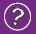 Literacy & communication skills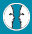 PlanActivating prior skills, knowledge and understandingGathering informationDetermining the process/method and strategyDetermining success criteriaDevelop Thinking logically and seeking patternsConsidering evidence, information and ideasMonitoring progressReflectReviewing outcomes and success criteriaReviewing the process/methodEvaluate own learning and thinkingLinking and lateral thinkingReadingLocating, selecting and using              information using reading strategiesResponding to what has been readWritingOrganising ideas and informationPlanActivating prior skills, knowledge and understandingGathering informationDetermining the process/method and strategyDetermining success criteriaDevelop Thinking logically and seeking patternsConsidering evidence, information and ideasMonitoring progressReflectReviewing outcomes and success criteriaReviewing the process/methodEvaluate own learning and thinkingLinking and lateral thinkingNumeracy Skills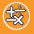 PlanActivating prior skills, knowledge and understandingGathering informationDetermining the process/method and strategyDetermining success criteriaDevelop Thinking logically and seeking patternsConsidering evidence, information and ideasMonitoring progressReflectReviewing outcomes and success criteriaReviewing the process/methodEvaluate own learning and thinkingLinking and lateral thinkingUsing mathematical informationUsing numbersGathering informationCalculateUsing the number systemUsing a variety of methodsInterpret & present findingsComparing data